Bhartiyam International School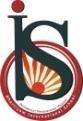 Personal Assessment – 1 (2022-23)Subject: Science (SET -2)Class VIIDate: 11/07/2022                                                        		                  Max. Mark: 20Name.  _________                    Roll no. ______           	                  Duration: 1 hrGeneral Instructions:1. The question paper contain three sections.2. All questions are compulsory.3. Marks for each question are marked along with.I. Fill in the blanks:         			                                    			(0.5 x 4 =2)i. Green plants are called ______ as they synthesize their own food.				ii. Turmeric is a _________ indicator.								iii. When acid and base react together, salt and ________ are formed.		iv. All living things including plants need _________ for respiration.	                                    	                                 	                            II. Very Short Answer Questions:                                  					(1 x 4=4)1. Why does a vegetable stain turn reddish brown when washed with soap?		2. What happens to litmus paper when dipped in water? What do you infer from this?	3. What is the mode of nutrition in green plants?						4. What are insectivorous plants?								III. Short Answer Type 1 Questions: 							(2 x 2=4)5. Can you predict what would happen if the stomata of all leaves were closed by wax? How would it affect the heterotrophs and why? 								6. A knife, which is used to cut a fruit, was immediately dipped into water containing drops of blue litmus solution. If the colour of the solution is changed to red, what inference can be drawn about the nature of the fruit and why?	IV. Short Answer Type 2 Questions: 							(3 x 2=6)(attempt any 2)									7. a. Calamine solution is applied on the skin when an ant bites. b. Factory waste is neutralized before disposing it into the water bodies. c. An antacid tablet is taken when you suffer from acidity. Find the common feature in the above statements. Explain the reaction involved.		8. Can plants absorb nitrogen from the atmosphere in the same way as they absorb carbon dioxide? Explain.9. How would you test the presence of starch in leaves?												V. Long Answer Type Questions.        							(1 x 4=4)10. Nitesh was playing with his friends in the garden. Suddenly, Nitesh was stung by a honeybee and was in great pain. Immediately, his friends call his mother. She applied baking soda solution on the affected area and then took him to the doctor. Read the above passage and answer the following questions :  												(a) What could be the reason for this burning pain?					(b) Why did his mother applied baking soda solution on the affected area?			(c) Give one more example where this reaction can be used in our daily lives.			(d) What values are shown by Nitesh's friends?							